                                                                                                                                                                                         Załącznik graficzny do ogłoszenia o trzecim przetargu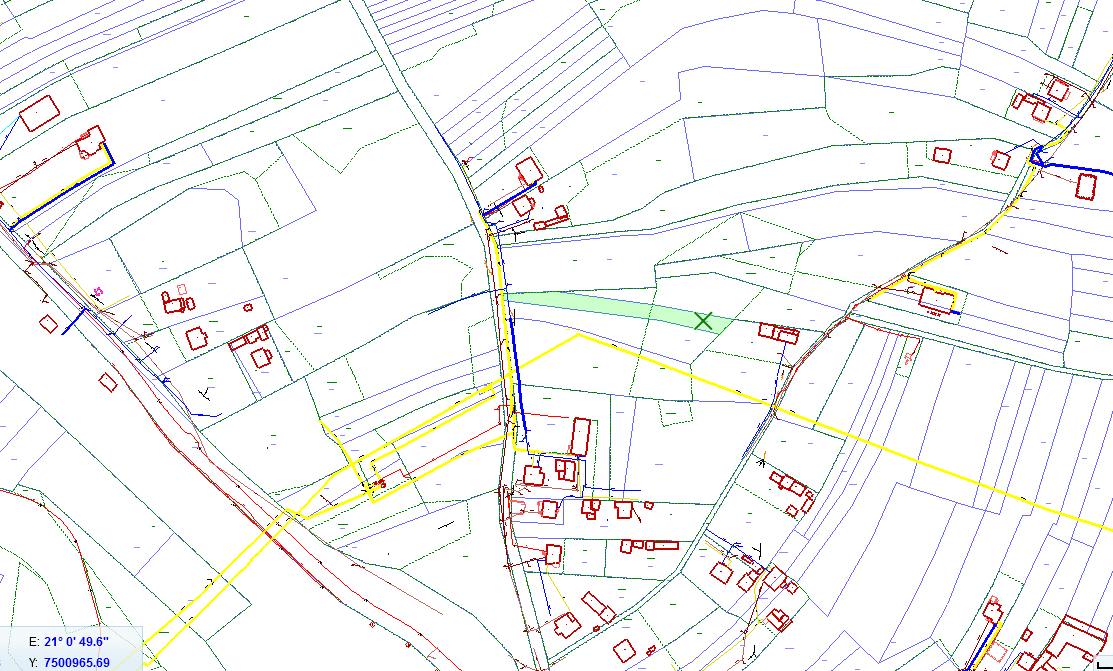 Kolorem zielonym zaznaczono działkę nr 258 będącą przedmiotem trzeciego przetargu.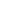 Zamieszczone zdjęcie ma charakter poglądowy.Wykorzystano mapy pobrane ze strony starachowice.geoportal2.pl 